ФЕДЕРАЛЬНОЕ ГОСУДАРСТВЕННОЕ БЮДЖЕТНОЕ ОБРАЗОВАТЕЛЬНОЕ УЧРЕЖДЕНИЕВЫСШЕГО ОБРАЗОВАНИЯ «РОСТОВСКИЙ ГОСУДАРСТВЕННЫЙ ЭКОНОМИЧЕСКИЙ УНИВЕРСИТЕТ (РИНХ)»ТАГАНРОГСКИЙ ИНСТИТУТ ИМЕНИ А.П. ЧЕХОВА (филиал) ФГБОУ ВО «РГЭУ (РИНХ)»ФАКУЛЬТЕТ ИСТОРИИ И ФИЛОЛОГИИКАФЕДРА РУССКОГО ЯЗЫКА И ЛИТЕРАТУРЫНАУЧНО-ПРОСВЕТИТЕЛЬКИЙ ЦЕНТР ИЗУЧЕНИЯ РУССКОЙ ЛИТЕРАТУРЫ ИМЕНИ А.П. ЧЕХОВА («ЧЕХОВСКИЙ ЦЕНТР»)ЕВРАЗИЙСКИЙ НАЦИОНАЛЬНЫЙ УНИВЕРСИТЕТ ИМЕНИ Л.Н. ГУМИЛЕВА (КАЗАХСТАН, Г. НУР-СУЛТАН)ГОСУДАРСТВЕННОЕ БЮДЖЕТНОЕ УЧРЕЖДЕНИЕ КУЛЬТУРЫ РОСТОВСКОЙ ОБЛАСТИ «ТАГАНРОГСКИЙ ГОСУДАРСТВЕННЫЙ ЛИТЕРАТУРНЫЙ И ИСТОРИКО-АРХИТЕКТУРНЫЙ МУЗЕЙ–ЗАПОВЕДНИК»ХIV МЕЖДУНАРОДНАЯ НАУЧНАЯ КОНФЕРЕНЦИЯ «МОЛОДЕЖНЫЕ ЧЕХОВСКИЕ ЧТЕНИЯ В ТАГАНРОГЕ»28-29 АПРЕЛЯ 2022 Г.ИНФОРМАЦИОННОЕ ПИСЬМОУважаемые коллеги! Уважаемые студенты, магистранты и докторанты!Таганрогский институт имени А.П. Чехова (филиал) ФГБОУ ВО «РГЭУ (РИНХ)» совместно с кафедрой русской филологии Евразийского национального университета им Л.Н. Гумилева (г. Нур-Султан, Казахстан) и Таганрогским государственным литературным и историко-архитектурным музеем-заповедником приглашает вас принять участие в работе ХIV Международной научной конференции «МОЛОДЕЖНЫЕ ЧЕХОВСКИЕ ЧТЕНИЯ В ТАГАНРОГЕ».К участию в конференции приглашаются молодые кандидаты наук, аспиранты, магистранты, студенты и учащиеся 9-11 классов средних образовательных учреждений (школ, лицеев, колледжей). Дата проведения конференции – 28-29 апреля 2022 года.Место проведения – факультет истории и филологии Таганрогского института имени А.П. Чехова (филиала) ФГБОУ ВО «РГЭУ (РИНХ)», ул. Инициативная, 46, г. Таганрог.ПРОГРАММНЫЙ КОМИТЕТ КОНФЕРЕНЦИИПредседатель программного комитета – Макаренко Е. Н., ректор ФГБОУ ВО «РГЭУ (РИНХ)», доктор экономических наук, профессор.2.	Сопредседатель программного комитета – Вовченко Н. Г., проректор по научной работе и инновациям РГЭУ (РИНХ), доктор экономических наук, профессор. 3. Липовенко Е. В., директор ГБУК РО «Таганрогский государственный литературный и историко-архитектурный музей-заповедник»4.	Горетити Й., профессор (Dr. habil), Дебреценского университета (Венгрия).5.	Молнар А., профессор (Dr. habil), Институт славистики Дебреценского университета (Венгрия).6.	Саньоль М., профессор, директор отделения «Французского Института» в Эрфурте, член редколлегии журнала Les Temps Modernes в Париже, прозаик, поэт.7.	Зубарева В.К., профессор (Dr. habil), Пенсильванский университет (США), поэт, прозаик, главный редактор сетевого журнала «Гостиная», президент Объединение Русских ЛИТераторов Америки («ОРЛИТА»).8. Нургали К. Р., доктор филологических наук, профессор, заведующий кафедрой русской филологии Евразийского национального университета имени Л. Н. Гумилева.ОРГАНИЗАЦИОННЫЙ КОМИТЕТ КОНФЕРЕНЦИИ1.	Председатель организационного комитета – Голобородько А. Ю., директор Таганрогского института имени А.П. Чехова (филиала) ФГБОУ ВО «РГЭУ (РИНХ)», доктор политических наук, кандидат филологических наук, доцент. 2.	Сопредседатель организационного комитета – Голубева И. В., заместитель главы Администрации города Таганрога по социальным вопросам, профессор кафедры русского языка, культуры и коррекции речи Таганрогского института имени А.П. Чехова (филиала) ФГБОУ ВО «РГЭУ (РИНХ)», доктор филологических наук, профессор.3.	Зам. председателя организационного комитета – Нарушевич А. Г., заведующий кафедрой русского языка и литературы Таганрогского института имени А.П. Чехова (филиала) ФГБОУ ВО «РГЭУ (РИНХ)», кандидат филологических наук, доцент.4.	Волвенко А. А., заместитель директора по научной работе Таганрогского института имени А.П. Чехова (филиала) ФГБОУ ВО «РГЭУ (РИНХ)», кандидат исторических наук, доцент.5.	Агеева В. А., декан факультета истории и филологии Таганрогского института имени А.П. Чехова (филиала) ФГБОУ ВО «РГЭУ (РИНХ)», кандидат исторических наук, доцент.6.	Кондратьева В. В., профессор кафедры русского языка и литературы Таганрогского института имени А.П. Чехова (филиала) ФГБОУ ВО «РГЭУ (РИНХ)», руководитель Научно-просветительского центра изучения русской литературы им. А.П. Чехова («Чеховский центр»), кандидат филологических наук, доцент.7.	Ким Н.М., доцент кафедры русского языка и литературы Таганрогского института имени А.П. Чехова (филиала) ФГБОУ ВО «РГЭУ (РИНХ)», кандидат филологических наук.8. Смоличева С.В., доцент кафедры русского языка и литературы Таганрогского института имени А.П. Чехова (филиала) ФГБОУ ВО «РГЭУ (РИНХ)», кандидат филологических наук.Направления в работе конференции:1. «Творчество А.П.Чехова»:Чехов и мировая культура; Чехов: личность и творчество;Чехов в театре и кино;Чехов в современной школе;Язык произведений Чехова;Проблемы перевода произведений Чехова;Чехов в пространстве литературного краеведения.2. «Русская литература и русский язык: актуальные аспекты исследования»Русская литература: вопросы поэтики.Литературные сюжеты в контексте мировой культуры.Русская классика в театре и кино.Язык литературных произведений.Историческое развитие и современное состояние русского литературного языка, лингвометодика.Когнитивная лингвистика и лингвокультурология.Проблемы перевода отечественной литературы.Работа каждой секции имеет трехуровневую структуру: мастер-класс (преподаватели, научные сотрудники, аспиранты, магистранты), студенты, школьники (учащиеся школ, лицеев, колледжей).Рабочие языки конференции: русский, английский и турецкий.Условия участия в конференцииДля участия в конференции необходимо до 20 марта 2022 года прислать заявку (Приложение 1) и текст статьи (до 15 апреля 2022 г.) c рекомендацией, заверенной подписью научного руководителя и печатью организации (названия файлов: Иванов_заявка; Иванов_статья) (Приложение 2).По результатам работы конференции будет издан в электронном виде сборник статей по материалам докладов участников конференции. Примерный срок издания сборника – 30 августа 2022 г.Оргкомитет будет благодарен Вам за распространение данной информации среди преподавателей вузов, педагогов образовательных организаций и органов управления образования.Заявки и статьи высылать по е-mail: chehovcentr@mail.ru – Научно-просветительский центр изучения русской литературы имени А.П.Чехова (Чеховский центр) ; viktoriya_vk@mail.ru – Кондратьева Виктория Викторовна.Публикации бесплатные. Текст статьи должен быть проверен на процент уникальности и набран в соответствии с указанными требованиями. К публикации принимаются материалы, имеющие не ниже 75% уникальности. После отправки материалов по E-mail Вы в течение 5 дней получите сообщение «Материалы получены», в противном случае, пожалуйста, повторите отправку. Координаторы конференции:Нарушевич Андрей Георгиевич (заведующий кафедрой русского языка и литературы) 8-918-530-22-01Кондратьева Виктория Викторовна (профессор кафедры русского языка и литературы, руководитель Научно-просветительского центра изучения русской литературы имени А.П.Чехова) 8-904-440-74-81Ким Наталья Михайловна (доцент кафедры русского языка и литературы)8-908-195-12-10Смоличева Софья Владимировна (доцент кафедры русского языка и литературы) 8-904-506-47-35Оргкомитет оставляет за собой право отклонять материалы, не соответствующие тематике конференции, не содержащие научных изысканий и не отвечающие требованиям к оформлению, а также присланные позже указанного срока.Оплата командировочных расходов – за счёт командирующей стороны. Второй день конференции включает в себя культурную программу: экскурсии по городу и чеховским музеям.После получения оргкомитетом заявки и статьи по просьбе участника по электронной почте будет выслано персональное приглашение.БЛАГОДАРИМ ВАС ЗА УЧАСТИЕ!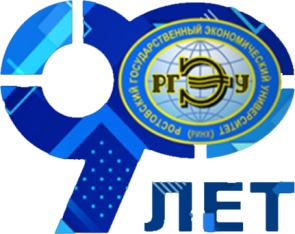 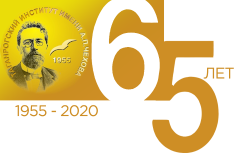 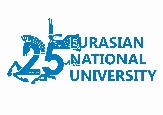 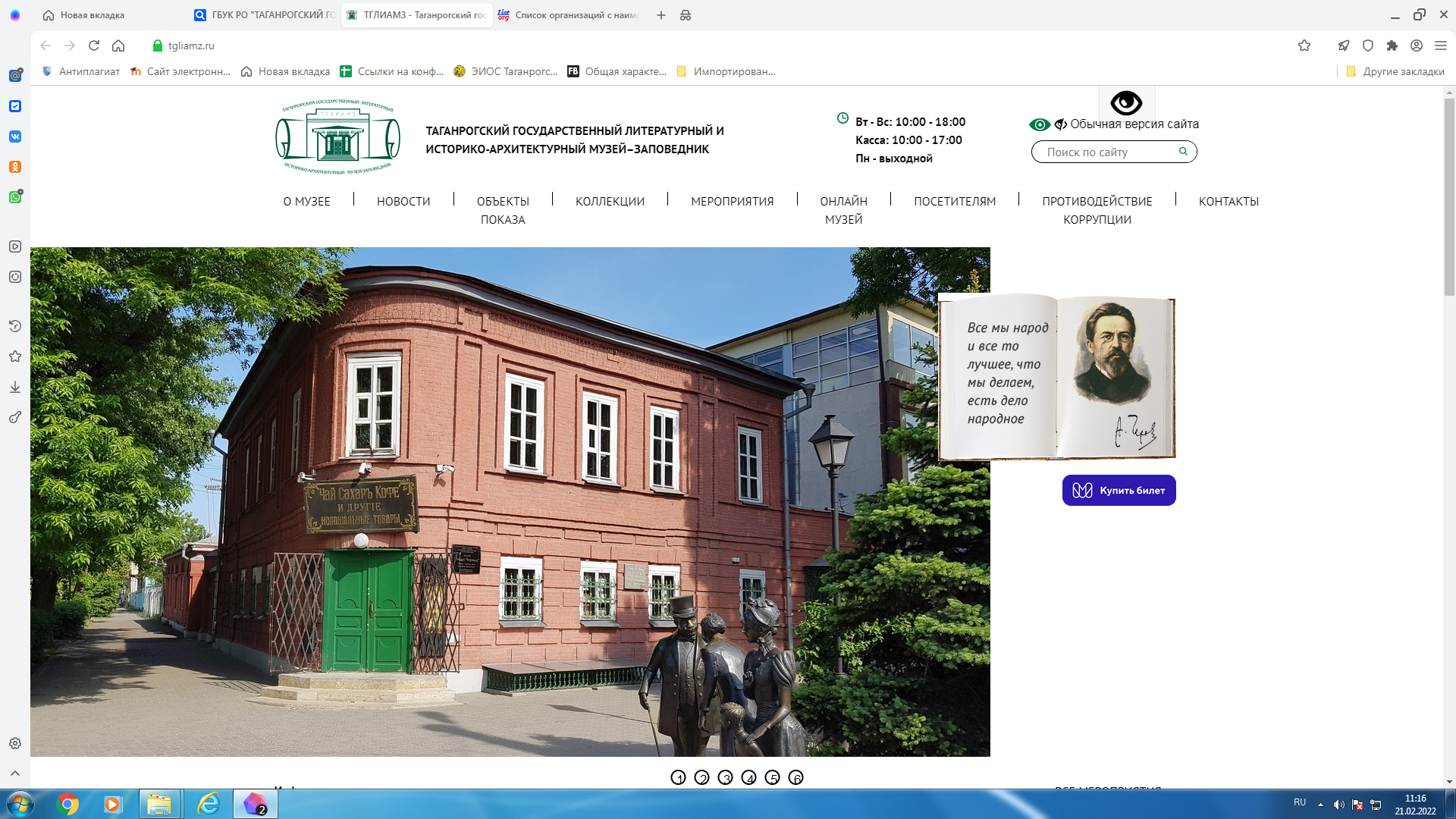 